Instructor: Mrs. Tuckett Email: agsymmes@graniteschools.orgWebsite: dancewithtuckett.weebly.com	Phone: 385-646-5164 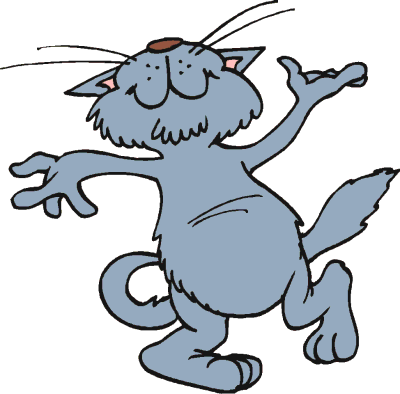   Dance is fun when you have Active participation, Never talk out of turn, use Creativity and remember Everyone deserves respect!Lockers and Locker RoomLockers will be chosen on own. Students are expected to keep their locker combination confidential.We are not responsible for lost or stolen items! Use your lock daily!   Fines will be given for damage done to the locker.  Writing on the lockers is not permitted.  Please do not put stickers on the locker.Students are expected to keep the locker room clean and neat.At the end of the semester if you do not clean out your locker and get it checked off with Mrs. Tuckett you may accrue a fine.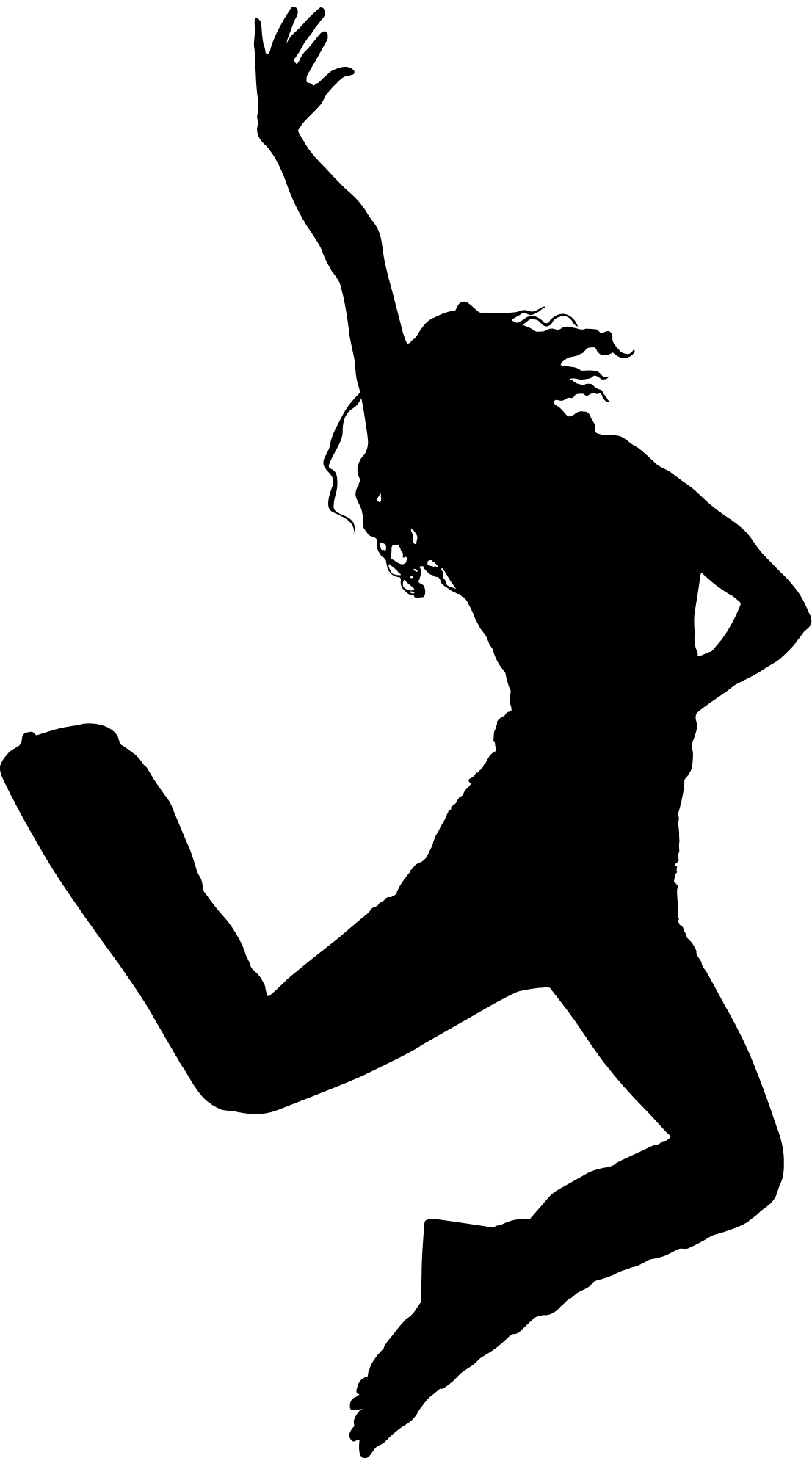 SEXUAL HARASSMENTIF YOU SEE IT, TELL SOMEONE!The following offenses will be dealt with disciplinary action by administration. Parents will be notified of the offense. The actions below are not okay for ANYONE on school grounds including students, teachers, parents, visitors, or any employee.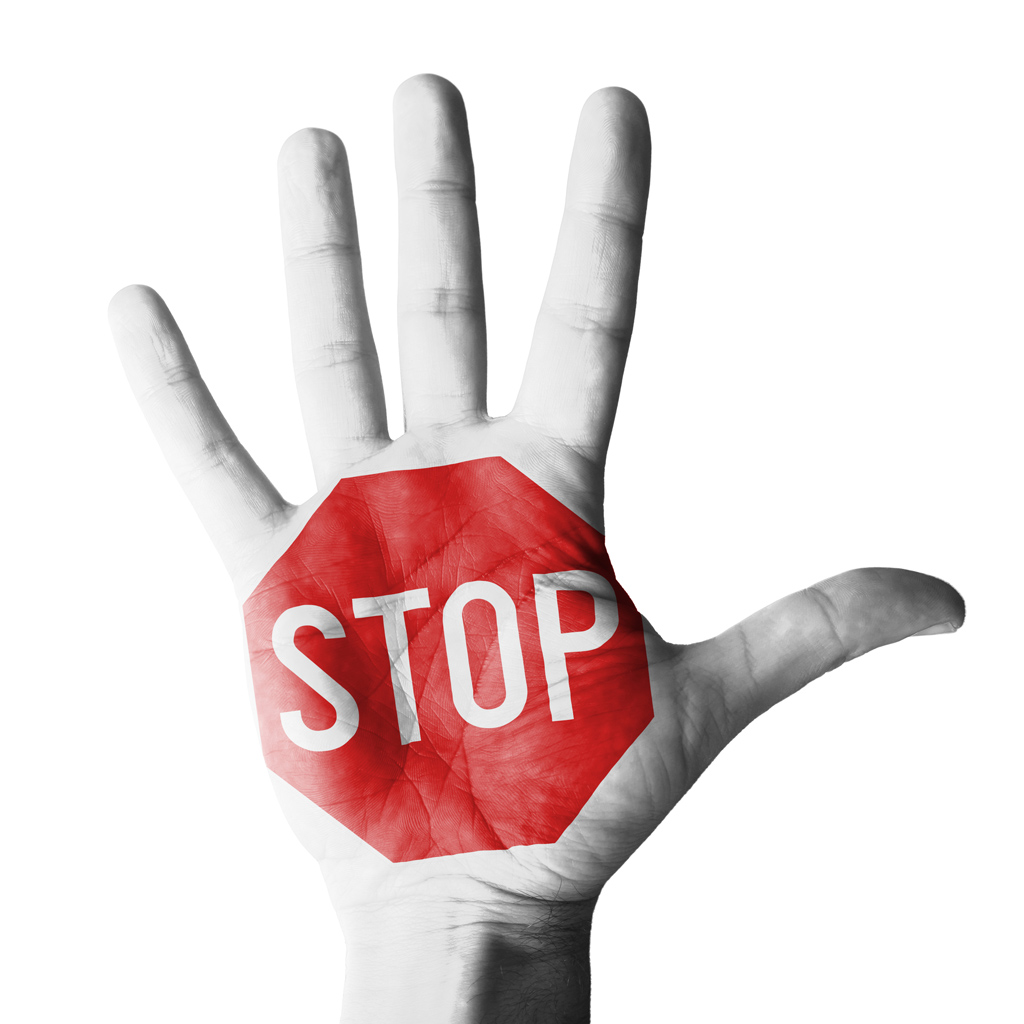 Lewd gestures or commentsMooning/flashingAssaultCat callsPatting or rubbing the private parts of anotherSexual or physical abuseSexual jokesBullying and intimidationUnwelcomed/unwanted conduct+sexual in nature verbally or physically=NOT okay!Sexual harassment is a serious offense. It is very inappropriate. *Sexual harassment offenses will not be tolerated*Dance Class Disclosure Document/ContractPlease turn in ONLY this sheet to Mrs. Tuckett. Due_______________25 pointsI, ________________________________________, understand my responsibilities as a student of this class.  I realize and accept that any infraction of this contract could lead to a failed grade or class dismissal.  I agree to the time commitments necessary for the dance performance. I have read the harassment page and comply. I understand I need to check the dance website often for class updates.  I will be an example and act with professionalism in all my activities at Evergreen Jr. High. To the Parent/Guardian and Student: Please read the disclosure statement and classroom expectation.  With any questions, please inquire. Thank You, Mrs. Tuckett Student Printed Name Student Signature                                                             		Period Parent Signature & Phone Number                                            	Date Parent E-Mail Address Any medical concerns that I need to be aware of:																																																																				